                                    ОБЩИНА КРЕСНА – ОБЛАСТ БЛАГОЕВГРАД  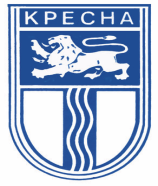                                               2840 гр.Кресна, ул.”Македония”№96, тел.07433/88-87, http://kresna-bg.com                      О Б Я В А 	Общинска администрация гр. Кресна, област Благоевград, на основание чл.4, ал.2 от Наредбата за ОВОС и чл.95 от Закона за опазване на околната среда, съобщава за получено инвестиционно предложение с вх. № 30-00-305/14.06.2016 г. от „ВОДИ СТРОЙ 2” ЕООД, с адрес на управление гр. Сандански, област Благоевград за изграждане на „Месопреработвателно предприятие за бели и червени меса” в имот № 015092 с площ 2,716 дка, землище Кресна”Целта на инвестиционното предложение е изграждане на малкоетажна месопреработвателна сграда със ЗП 2172,8 м.    	Подробности относно инвестиционното предложение, както и мнения, жалби и възражения се приемат в деловодството на община Кресна.гр.Кресна								                                          15.06.2016 г.	